Scarlett Wrightson!Age: 9Class: 8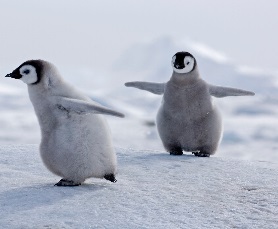 Favourite Colour: REDFavourite animal: penguinFavourite meal: Sunday dinnerBFFS: Evelyn and Maisie Favourite dessert: ice cream 